Christmas opening hoursRiverside ClinicThe Riverside Clinic, James Street West, Bath, BA1 2BTMonday 20th December – Normal service (phone line 08:30-13:00) Tuesday 21st December – Normal service (phone line 08:30-13:00)Wednesday 22nd December – Normal service (phone line 08:30-13:00)Thursday 23rd December – Limited appointments (phone line 08:30-13:00) Friday 24th December - Limited appointments (phone line 08:30-12:00)Saturday 25th December – Closed Sunday 26th December – Closed Monday 27th December – Closed Tuesday 28th December – Closed Wednesday 29th December - Limited appointments (phone line 08:30-13:00) Thursday 30th December - Limited appointments (phone line 08:30-13:00)Friday 31st December - Limited appointments (phone line 08:30-12:00)Saturday 1st January – Closed 	Sunday 2nd January – Closed Monday 3rd January – Closed Appointment line: 01225 826855 For more information on services visit: www.ruh.nhs.uk/sexualhealth/Please try to plan ahead to ensure you have supplies of medication you require over the festive period including contraception and PrEP.B&NES School Nursing ServiceClinic in a Box is a term time only service and will be closed over the school Christmas holidays.Chat Health Text Service for 11-19 year olds will be open Mon-Fri 09:00-16:30 during the Christmas holidays but closed on the following bank holidays: Monday 27th DecemberTuesday 28th December Monday 3rd JanuaryText 07507 334 357 for advice. Response time within 24 hours. Pharmacies Local pharmacy details can be found by scanning this QR code or visiting www.nhs.uk. 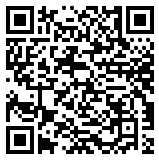 Worried you have an urgent medical concern? Call 111 or visit 111.nhs.uk. NHS 111 is available 24 hours a day, 365 days a year. Calls are free from landlines and mobile phones.